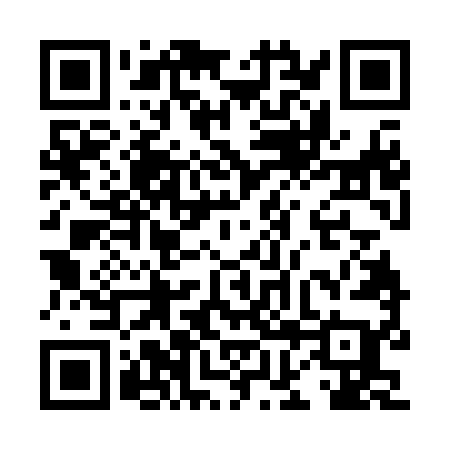 Ramadan times for Louisville, Kentucky, USAMon 11 Mar 2024 - Wed 10 Apr 2024High Latitude Method: Angle Based RulePrayer Calculation Method: Islamic Society of North AmericaAsar Calculation Method: ShafiPrayer times provided by https://www.salahtimes.comDateDayFajrSuhurSunriseDhuhrAsrIftarMaghribIsha11Mon6:476:477:591:535:137:477:478:5912Tue6:466:467:581:535:137:487:489:0013Wed6:446:447:561:525:147:497:499:0114Thu6:436:437:551:525:147:507:509:0215Fri6:416:417:531:525:157:517:519:0316Sat6:396:397:521:515:157:527:529:0417Sun6:386:387:501:515:167:537:539:0518Mon6:366:367:491:515:167:547:549:0619Tue6:356:357:471:515:177:557:559:0720Wed6:336:337:461:505:177:567:569:0821Thu6:316:317:441:505:177:577:579:0922Fri6:306:307:431:505:187:577:579:1023Sat6:286:287:411:495:187:587:589:1124Sun6:266:267:401:495:197:597:599:1225Mon6:256:257:381:495:198:008:009:1426Tue6:236:237:361:495:198:018:019:1527Wed6:226:227:351:485:208:028:029:1628Thu6:206:207:331:485:208:038:039:1729Fri6:186:187:321:485:208:048:049:1830Sat6:176:177:301:475:218:058:059:1931Sun6:156:157:291:475:218:068:069:201Mon6:136:137:271:475:218:078:079:212Tue6:126:127:261:465:228:088:089:223Wed6:106:107:241:465:228:098:099:234Thu6:086:087:231:465:228:108:109:245Fri6:066:067:211:465:238:118:119:256Sat6:056:057:201:455:238:118:119:277Sun6:036:037:181:455:238:128:129:288Mon6:016:017:171:455:238:138:139:299Tue6:006:007:151:445:248:148:149:3010Wed5:585:587:141:445:248:158:159:31